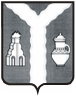 РЕШЕНИЕот 24 февраля 2022                                			                                                №116                                                  	На основании ст. 7, 34 Устава муниципального района «Город Киров и Кировский район» Районная дума:РЕШИЛА:1.Внести в решение Районной Думы от 19.09.2013 № 245 «Об утверждении отдела культуры в структуре  Кировской районной администрации (исполнительно-распорядительный орган) муниципального района «Город Киров и Кировский район» в качестве юридического лица» следующие изменения:- приложение к решению изложить в новой  редакции (прилагается).2.Настоящее решение вступает в силу после опубликования.Заместитель председателя 							В.Г.МайоровО внесении изменений в решение Районной Думы от 19.09.2013 № 245 «Об утверждении отдела культуры в структуре  Кировской районной администрации (исполнительно-распорядительный орган) муниципального района «Город Киров и Кировский район» в качестве юридического лица»